Консультация для родителей «Ошибки в речи детей»Очень многие дети неправильно употребляют в речи слова, неправильно их изменяют, т.е. допускают огромное количество аграмматизмов в речи.Всем знакомы такие речевые ошибки детей как:- «В лесу живёт много медведев, лисов, белков, ежов»- «Это роты, ухи, глазы»- «Это хвостик зайчачий, морда медведина»- «Портфель сделан из кожи, значит, он кожавый»Родители должны обращать внимание, исправлять все ошибки детей, говорить ребенку, как правильно нужно изменить слово. Ниже приводится ряд речевых упражнений, которые помогут родителям преодолеть аграматизмы у детей:«Скажи ласково» или «Скажи про маленький предмет» (родитель говорит: «Я скажу тебе про большой предмет «стул», а ты мне про маленький – «стульчик»,  дерево-деревце, рука-ручка) «Скажи про большой предмет» (усы-усищи, ноги- ножище, кот-котище)«Скажи про много (стоит стол- стоят столы, растёт дерево-растут деревья, ползёт муравей-ползут муравьи)«Посчитай и скажи, сколько всего». Нужно посчитать любые предметы, называя числительное вместе с существительным. Например, одна кошка, две кошки, три кошки, четыре кошки, пять кошек. Нужно обратить внимание ребенка, что при счете слово изменяется 2 раза: первый раз при счете 2(две кошки), а второй раз при счете 5(пять кошек).«Почемучка». (Употребление существительных в творительном падеже). Задайте ребенку вопросы, послушайте ответы, исправьте, если нужно. Вопросы: «чем расчесываются? Чем едят суп? Чем рубят дрова? Чем рисуют? Чем открывают дверь? Чем моют полы?»«Чего не стало?» Уберите со стола какой-нибудь предмет и спросите у ребенка: «Чего не стало на столе?» (ручки, карандаша, ложки) Спрятать несколько одинаковых предметов и спросить: «Чего не стало?» (карандашей, ложек, ручек).«Чей хвост, чьи следы?» (рассмотреть картинки). Примерные ответы: «Это хвост лисы, значит, он лисий. Это следы зайца, значит, следы заячьи».«Из чего сделано?» Предложите ребенку определить из чего сделан(а) стол, ручка, свеча, портфель. Примерные ответы: «Стол из дерева, значит, он деревянный. Ручка из пластмассы, значит, она пластмассовая.«Сравни два предмета». Сравните с ребенком два предметы по толщине, по длине, по высоте, по ширине и т.д. Примерные ответы: «Эта палка широкая, а эта еще шире. Этот карандаш острый, а этот еще острее.«Удивительные слова» (слова, которые не меняются). «Девочка играет на пианино. На пианино лежат ноты. Мальвина пошла в гости к Буратино. У Буратино золотой ключик».  Неизменяемые слова: пальто, кино, шоссе, тюль, кафе и т.д.Методика исправления ошибок в достаточной степени разработана О.И. Соловьевой, А.М. Бородич. Основные ее положения можно сформулировать следующим образом:- Исправление ошибок способствует тому, что дети привыкают осознавать языковые нормы, т.е. различать, как надо говорить правильно.- Неисправленная грамматическая ошибка – лишнее подкрепление неправильных условных связей как у того ребенка, который говорит, так и у тех детей, которые его слышат.- Не повторять за ребенком неправильную форму, а предлагать ему подумать, как сказать правильно (Ты ошибся, надо сказать «мы хотим»). Итак, нужно сразу дать ребенку образец правильной речи и предложить повторить его.- Ошибку следует исправлять тактично, доброжелательно и не в момент приподнятого эмоционального состояния ребенка. Допустимо исправление, отсроченное во времени.- С детьми младшего возраста исправление грамматических ошибок заключается в основном в том, что родители, исправляя ошибку, по-другому формулируют фразу или словосочетание. Например, ребенок сказал: - «Я поставил на стол тарелку и много ложков и чашков».- « Правильно, ты хорошо накрыл стол к чаю, положил много ложек и поставил много чашек», - подтверждают родители.- Детей старшего возраста следует учить слышать ошибки и самостоятельно исправлять их. Приёмы здесь возможны разные. Например: «Ты неверно изменил слово…, подумай, как изменить его правильно», - говорят родители. Можно дать образец аналогичного изменения слова (родительный падеж множественного числа - матрешек, ботинок, варежек).- В качестве образца используется пример правильной речи одного из детей. В редких случаях очень осторожно детей привлекают к исправлению ошибок.При исправлении детских ошибок не следует быть слишком навязчивыми, необходимо учитывать обстановку, быть внимательными и чуткими собеседниками. Приведем примеры:- ребенок чем-то огорчен, он жалуется родителям, хочет от них помощи, совета, но допускает речевую ошибку;- ребенок играет, он возбужден, что-то говорит и делает ошибки;- ребенок впервые решился прочитать стихотворение наизусть. Он вышел на середину комнаты, начал декламировать, но стал допускать грамматические ошибки.Следует ли поправлять детей в такие моменты? Конечно, не следует. Родители фиксируют свое внимание на ошибках, чтобы позднее исправить их в подходящей обстановке.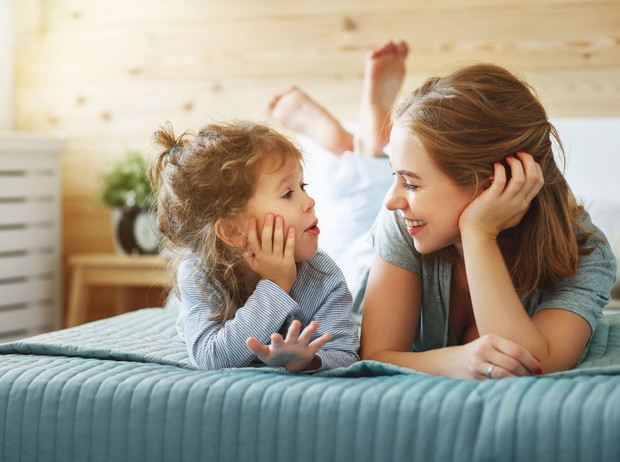 